BAKERSFIELD COLLEGE STUDENT GOVERNMENT ASSOCIATION1801 Panorama Drive, SGA Boardroom | Bakersfield, California 93305ELECTIONS COMMISSIONThursday, April 20, 2023 4:00-5pm 		https://us06web.zoom.us/j/89399829748CALL MEETING TO ORDER*ROLL CALL*A two-thirds quorum must be established to hold a bonafide meetingPUBLIC COMMENT*The Chair may elect to take public comment on any business items on this agenda and may impose reasonable limits on the length members of the public may speak.INDIVIDUAL REPORTSThe Chair shall recognize officers of the Committee, including the SGA Advisor, to offer a report on official activities since the previous meeting and make any summary announcements deemed necessary for no longer than five minutes.BCSGA Advisor, ChairOLD BUSINESSLegislation listed in this agenda item has already been read once in committee or on the Senate floor and thus are considered for approval of the committeeThere is no items to be considered at this time.NEW BUSINESSCertify Election Results COMMENTS AND ANNOUNCEMENTS*The Chair shall recognize in turn Senators requesting the floor for a period not to exceed three minutes.ADJOURNMENT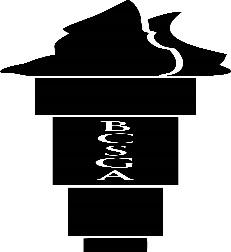 Notes:Unless otherwise marked by an asterisk, all agenized items are action items upon which the Senate may take action. Action items may be taken out of the order to be presented at the discretion of the Chair. BCSGA supports providing equal access to all programs for people with disabilities. Reasonable efforts will be made to provide accommodations to people with disabilities attending the meeting. Please call the Office of Student Life at (661) 395-4614 as soon as possible to arrange for appropriate accommodation.Agendas are posted 72 hours before the meetings commences in accordance with the Ralph M. Brown Act. Agendas are posted at the BCSGA bulletin board located in the Bakersfield College Campus Center and online at www.bakersfieldcollege.edu/bcsgaIf you would like a copy of any of the agenda items listed, please contact the Office of Student Life at 661-395-4614 or studentlife@bakersfieldcollege.edu..